CHAPTER-1SALIENT FEATURES OF KHUSHAB IRRIGATION DIVISION KHUSHABLocation.		Khushab Canal Division Khushab is at District Head Quarter Khushab.General Description.Khushab Canal Division Khushab has been functioning since 01-07-2012 under the administrative control of Executive Engineer.This Division comprises of Four Sub Division as under:-Drainage Sub Division at Khushab.Quaidabad Sub Division at Quaidabad.Jauharabad Sub Division at Khushab.Mechanical Sub Division at Khushab.For assessment of water rates, Executive Engineer is assisted by one Deputy Collector Headquarter at Khushab. Jurisdiction of Khushab Irrigation Division starts from Tail RD: 157+662 Main Line Upper (Head Pacca).Channels.Area.Major Crops.Drainage System.Administrative Setup	                 EXECUTIVE ENGINEER           EXECUTIVE WING   Mechanical Sub Division 		Drainage Sub Division 	          Jauharabad Sub Division	       Quaidabad Sub DivisionCHAPTER-2FLOOD PROTECTION AND RIVER TRAINING WORKSDesign parameter of Training WorksLocation map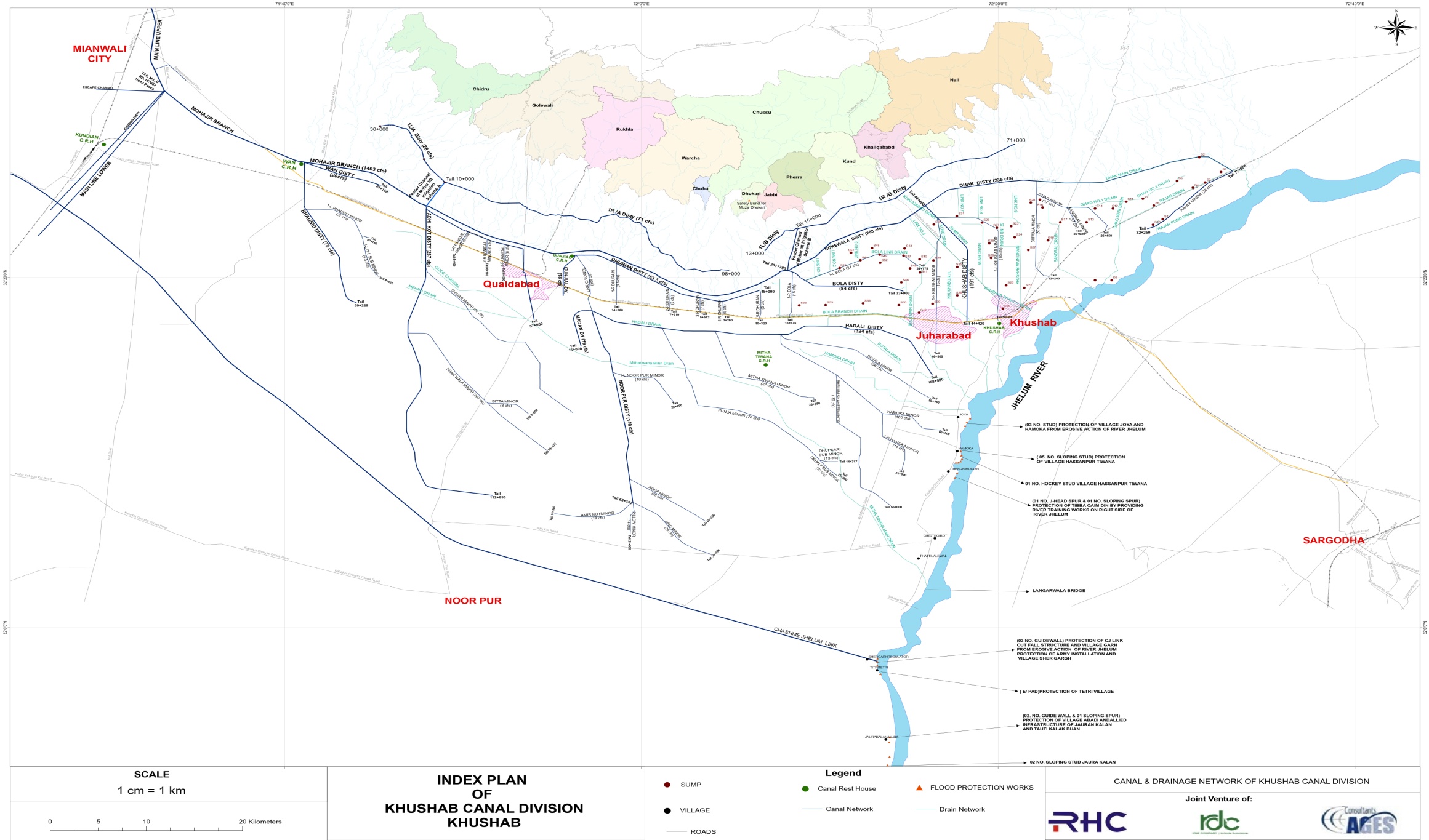 CHAPTER-3BRIEF HISTORY OF PAST FLOOD EVENTS.The Major Flood from 1959 to 2016 was in 1992. The discharge at downstream Rasul Barrage on 10/09/1992 in river Jhelum was 952170 Cs. And no damage of flood protection works of Khushab Canal Division occurred as well as from 1993 to 2009. In the flood 2010, Guide wall No. II Jaura Kalan was damaged. The discharge of River Jhelum on 13/07/2010 D/S Rasul Barrage was 233292 Cs which shacked the guide wall No. I  Jaura KalanThatti Kalak Bhan badly & Sloping Stud No.1, Army installation & Village Sher Garh Partially damaged due to erosion of River Jhelum.The discharge at downstream Rasul Barrage on 04.09.2020 in river Jhelum was 114604 Cs and no damage of flood protection works of Khushab Canal Division Khushab occurred in the flood 2020.Khushab Canal Division experienced a very high magnitude flash flooding event caused due to hill torrents emerging from the salt range in 2020.From 31.08.2020 to 04.09.2020 there was very heavy rainfall happened in all Tehsils of District Khushab, due to which exceptionally high hill torrents emerged from the salt range mountains and overtopping Mohajir Branch canal in various reaches entered in abadies, drains and canal infrastructure.RAIN FALL DATA OF 05 DAYS FROM 31.08.2020 TO 04.09.2020.Whereas total annual rainfall of district Khushab is 524 mm (Approx) and rainfall during just in 05 days (i.e. 31.08.2020 to 04.09.2020) is more than twice to that annual rainfall in district Khushab. It was ever high rainfall recorded in the history of district Khushab..During flood season 2023, flow in River Jhulem D/S Rasul Barrage remained normal and maximum discharge reached up to 19220 cs .As per as torrential floods are concerned, no major event of rainfall occurred. Some local events of rainfall were reported in Tehsil Quaidabad but situation remained under controlled. CHAPTER-4DESIGNED DATA, HISTORIC PEAK FLOOD DATA AND PREVIOUS FIVE YEARS FLOOD DATA OF HEAD WORKS / BARRAGES AND OR OTHER CONTROL POINTS.Since no Head work / Barrage falls in the Jurisdiction of Khushab Canal Division, therefore this Division has to become active with discharge gauge at River Jhelum Downstream Rasul Barrage.Flood Limits. Flood limits for River Jhelum down Stream Rasul Barrage are as under:-Time Lags of Floods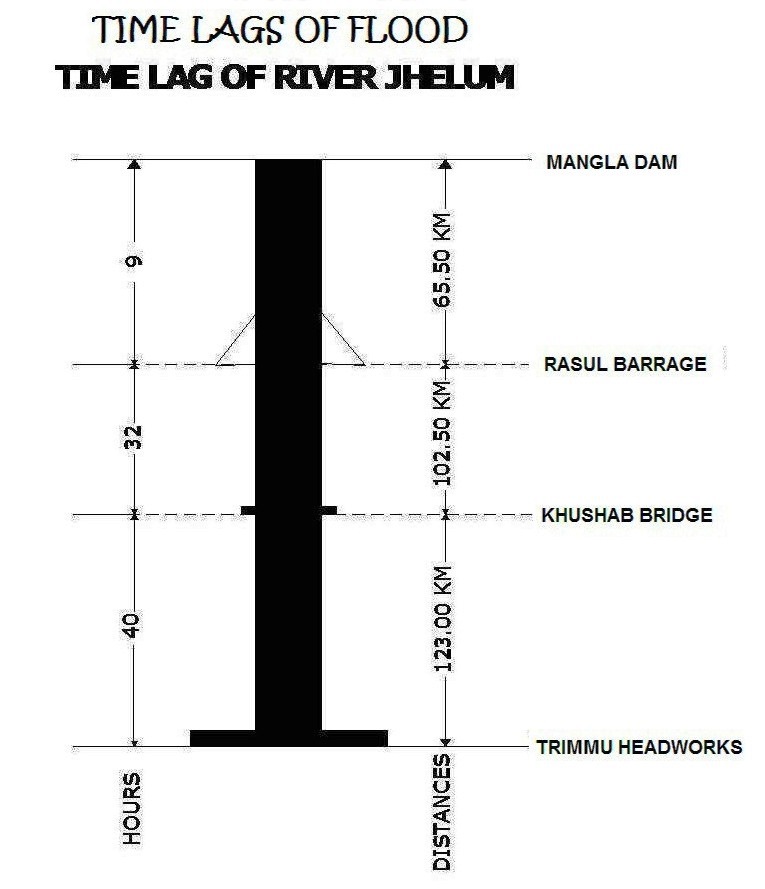           Highest Floods:-Peak Discharge.       CHAPTER-5FLOOD FIGHTING STRATEGYThe Sub Divisional Officer Jauharabad Sub Division will work as flood emergency officer. The flood emergency center will run under his supervision with the following officials / staff.Signaler Khushab Division.Electrician Jauharabad Sub Division.Peon = 2-Nos. During flood days, leave will be granted to above official with the permission of Executive Engineer Khushab Canal Division Khushab only and in such case an alternate arrangements shall be made. A flood emergency center will be opened in the Telegram office Khushab Canal Division Khushab under the supervision of Sub Divisional Officer Jauharabad Sub Division having Telephone No. 0454-711847 which will remain open 24 Hours from 15.06.2024 to 15.10.2024 on all working days as well as Sunday and all public holidays. This emergency center will have a liaison with flood control room established in the office of Deputy Commissioner Officer Khushab to take appropriate remedial measure. A gauge and discharge register shall be maintained in the flood emergency center.River-in FloodSTAGE-ILow Flood Discharge 75000-Cs.- 110000 Cs.The Sub Engineers In-charge will shift their camps at Flood Fighting campus Tibba Qaim Din, Shair Gharh C.J Link Outfall, Thatti Kalak Bhan (Jaura Kalan) and safety bund at Mouza Dhokary.STAGE-IILow Flood Discharge 75000-Cs.- 110000 Cs.No extra labour will be employed. The labour arranged for preparedness will continue as such. The Sub Engineers In-charge will shift their camps at Flood Fighting campus Tibba Qaim Din, Shair Gharh C.J Link Outfall, Thati Kalak Bhan(Jaura Kalan) and  safety bund at Mouza Dhokary.STAGE-IIIMedium Flood Discharge 110000-Cs- 150000Cs.The flood water flows within River banks. No extra labour will be employed on Structures / Flood Bund. However, the labour on Spurs will be doubled i.e. two men per Spur for day and four for night. Sub Divisional Officer Jauharabad will also shift his camp to site where, the situation so warrants and will minutely watch the River action.STAGE-IVHigh Flood Discharge 150000-Cs -225000 Cs.Day and night watching on structures will be maintained in three shifts. In case of any emergency Sub Divisional Officer will contact the Executive Engineer Khushab and will suggest / take Fighting measures with prior concurrence of Superintending Engineer, Thal Canal Circle, Mianwali. He will keep a close liaison with Flood Centre of Deputy Commissioner Officer Khushab and Flood Emergency Officer of Sargodha Irrigation Zone Sargodha. STAGE-VHigh and Exceptionally High Flood 225000- Cs. & above.This stage warrants alarming situation. The watching labour will be raised to 6 men per Structures per shift.  The Sub Divisional Officer, Telephone will keep Telephone in working order so that the flood messages are expeditiously conveyed to all concerned. The Punjab Police department (wireless control wing) District Khushab will provide Two station wireless set for installing on the bund and at Khushab Railway Bridge Gauge so as to communicate the gauges and other emergency messages to Irrigation, Civil, and any other Officers.Deputy Commissioner / District Police Officer will convey instruction relating to protection of Khushab District through Police Wireless set.Hill torrent floodThere are no well established gauges in the catchment area of hill torrent. However the response of department will be followed by the rain flood provided by Pakistan Metrological Department (PMD) and events of rainfall in catchment area of hill torrent.Day and night watching on structures will be maintained in three shifts. In case of any emergency Sub Divisional Officer will contact the Executive Engineer Khushab and will suggest / take Fighting measures with prior concurrence of Superintending Engineer, Thal Canal Circle, Mianwali. He will keep a close liaison with Flood Centre of Deputy Commissioner office Khushab and Flood Emergency Officer of Sargodha Irrigation Zone Sargodha. Detail of Hill Torrents.CHAPTER-6FLOOD DAMAGES RESTORATION WORKS.CHAPTER-7FLOOD FIGHTING WATCHING ARRANGEMENT.Pre- Flood ArrangementThe flood activities in the jurisdiction of Khushab Canal Division Khushab have been divided into two Sub Sectors i.e. Sub Sector No. 01, and Sub Sector No. 02. The in-charge of Sub Sectors are Sub Divisional Canal Officers Quaidabad and Jauharabad Sub Division as per following detail:-In-charge Sub Sector No. 01 will monitor the flood fighting / watching activities in the part area of Tehsil & District Khushab relating torrential & flood water & river flood.Structure Wise status of reserve stock of stoneConsolidated status of reserve stock of stoneLow FloodSub Engineer Dhurian Section (Dhokary Flood Bund)Medium Flood At medium flood stage, the water spills out from river Jhelum & Canal and inundates the low lying areas. It also hits the Abadies at some places. The watching of canal system is necessary to be arranged. Therefore, one man for day and one for night per mile are employed, including the existing gang, for watching.High Flood.The watching establishment will be raised to one man per mile for three shifts a day, including existing gang. The Sub Divisional Officer Quaidabad will be over all in-charge of torrential flood.High And Exceptionally High Flood. At this stage, the Sub Divisional Officer Quaidabad will be overall in-charge of all the watching/fighting activities of torrential flood water. He will manage the activities, keeping in view the demand of site and consultation with Deputy District Officer (Revenue) Khushab and Assistance Commissioner, Tehsil Quaidabad.In-charge Sub Sector No. 02 will monitor the flood fighting / watching activities in the area of Tehsil & District Khushab on the Right side of the River Jhelum. The Flood Bund Spurs in Jauharabad Sub Division are as following.For watching River Training Works one No. beldar will be employed on each structure in three shifts i.e. 1st June to 30th September. There is no regular establishment on river training works and Spurs. The establishment will take care of all preparations like filling depressions, rain cuts/gharas, clearance of slopes up to10 feet beyond toe of Structures, Opening/pudding holes etc.Low Flood Discharge 75000-Cs.- 110000 Cs.No extra labour will be employed. The labour arranged for preparedness will continue as such. The Sub Engineers In-charge will shift their camps at Flood Fighting campus Tibba Qaim Din, Shair Gharh C.J Link Outfall, Thati Kalak Bhan (Jaura Kalan) and safety bund at Mouza Dhokary.Medium Flood Discharge 110000-Cs- 150000Cs.The flood water flows within River banks. No extra labour will be employed on Structures / Flood Bund. However, the labour on Spurs will be doubled i.e. one men per Spur for day night. Sub Divisional Officer Jauharabad will also shift his camp to site where, the situation so warrants and will minutely watch the River action. High Flood Discharge 150000-Cs -225000 Cs.Day and night watching on structures will be maintained in three shifts. In case of any emergency Sub Divisional Officer will contact the Executive Engineer Khushab and will suggest / take Fighting measures with prior concurrence of Superintending Engineer, Thal Canal Circle, Mianwali. He will keep a close liaison with Flood Centre office of the Deputy Commissioner Khushab and Flood Emergency Officer of Sargodha Irrigation Zone Sargodha.High and Exceptionally High Flood 225000- Cs. & above.This stage warrants alarming situation. The watching labor will be raised to 6 men per Structures per shift.  The Sub Divisional Officer, Telephone will keep Telephone in working order so that the flood messages are expeditiously conveyed to all concerned. The Punjab Police department (wireless control wing) District Khushab will provide Two station wireless set for installing on the bund and at Khushab Railway Bridge Gauge so as to communicate the gauges and other emergency messages to Irrigation, Civil, and any other Officers. Deputy Commissioner / Distinct Police Officer will convey instruction relating to protection of Khushab District through Police Wireless set.Watching Establishment for 4 Months (w.e.f. 15.06.2024 to 15.10.2024)Arrangement at Sensitive Sites.The Sub Engineer will establish their camps at sensitive site on 24-hours along with establishment and will look after the sites 24-hours and in any emergency case he will contact with higher officer / civil administration. Hill torrent floodDay and night watching on structures will be maintained in three shifts. In case of any emergency Sub Divisional Officer will contact the Executive Engineer Khushab and will suggest / take Fighting measures with prior concurrence of Superintending Engineer Thal Canal Circle Mianwali. He will keep a close liaison with Flood Centre of Deputy Commissioner Khushab and Flood Emergency Officer of Sargodha Irrigation Zone Sargodha. Watching MaterialArrangement for Sounding & Probing.One number boat is available for sounding and probing purpose for one camp. On other camps Boats will be hired from private sources if needed.Lighting Arrangement.For lighting purpose One No. Generator 3500-Watts is available at watching camp, especially on sensitive site of Guide Wall No. II Jaura KalanThatti Kalak Bhan. On other camps generator will be hired from private sources if needed.Ration Arrangement.Ration will be procured from Market on Emergency basis by Khushab Canal Division Khushab.P.O.L Arrangement for Vehicle.P.O.L will be arranged as per sanctioned estimate of Vehicle and already used in Khushab Canal Division, Khushab.Transportation.Due to any emergency, vehicles will be hired locally.Law and Order.Law and order situation will be handled by the Deputy Commissioner, Khushab & District Police Officer Khushab. A close liaison will be maintained with the Punjab Police Department.Medical Arrangement for Labour.The Chief Executive Officer, District Health Authority, Khushab will arrange Medical Relief Center/ Camp at different sites.Liaison with Other Department.The Irrigation Department will contact with all the concerned Departments of Khushab District.Role of the Army.In case of any emergency, Flood Military Controlling Officer will be informed through Deputy Commissioner, Khushab for the Rescue purpose.  Duties of Telephone Attendant.The Telephone Attendant and Signaler will collect River Gauges, from Rasul Barrage, Mangla Head Works & Khushab Bridge and will convey to all concerned. Wireless Arrangements.Punjab Police Department (wireless control wing) will provide Two No. Station Wireless set to communicate the gauges and other emergency massages to Irrigation, Civil and any other Officers. Deputy Commissioner, Khushab & District Police Officer Khushab shall convey instruction relating to protection of Khushab District through Police Wireless set. CHAPTER-8DETAIL OF ENCROACHMENT.There is no Encroachment on all the River Training Works in the Jurisdiction of Khushab Canal Division Khushab.Detail of encroachment.Detail of critical  encroachment.CHAPTER-9DUTY ROSTER/ FLOOD FIGHTING PROGRAMThe Sub Divisional Officer, Jauharabad and Quaid Abad Sub Division after anticipated Hill Torrents discharge coming due to rain fall will contact on Telephone Sub Divisional Officer Kundian, to reduce or close Mohajir Branch. In case of defect in the Telephone, the Sub Divisional Officer will rush to tail Main Line Upper for getting reduction through escape Channel. The Sub Divisional Officer, Quaidabad and Jauharabad will take immediate steps to close the Channels under the Hit of Hill Torrents and open the Escapes existing in Mohajir Branch System. These Officers and staff will shift their head quarters as under:-The Duties of the Officers and staff will be that the Torrential flood water may pass with minimum possible damage to the Irrigation Network. Regular Establishment will be deployed at vulnerable sites and in case of necessity; employment of extra gang on muster Roll will be done with permission of the Executive Engineer, at the vulnerable sites. The Sub Divisional Officer Drainage will be responsible for passage of hill torrent flood from Drains. The will keep closed laic on all with District Admin, Executive Engineer, and all other Sub Divisional Officers during Flood event. CHAPTER-10EMERGENCY TELEPHONE NOS.CHAPTER-11STANDARD OPERATING PROCEDURE (SOP) FOR BREACHING SECTIONSHistory of the Breaching SectionNo breaching Section in Khushab Canal Division KhushabLocation, Design, Quantity and Variety of the Explosive Required For DetonationNot Applicable.Arrangement of Explosives and Security Explosive StoresNot Applicable.List of the Security Staff Along With Detail of Their Training etc.Not Applicable.Detail of Mechanical Means as a Standby Arrangements In Case Of Detonation    FailureNot Applicable.Duty Roster in Case Of Critical SituationIn order to ensure timely completion of activities, certain SOPs have been developed and all agencies have been directed to strictly adhere to their functions delineated in the SOP, which explicitly indicates roles and responsibilities of each functionary of the officers and officials of the Irrigation department. Executive Engineer Canal Division Khushab.Executive Engineer will be the overall in-charge of flood activities in the jurisdiction of Khushab Canal Division Khushab. The flood protection works falling in the areas of the District Khushab, are in the administrative control of Executive Engineer, Khushab Canal Division Khushab. He is responsible for maintenance and supervision of flood protection / watching arrangement during flood season.  He will also keep liaison with the Civil and Army Authorities and will keep the Superintending Engineer Thal Canal Circle Mianwali, fully apprised of the flood situation in Khushab Canal Division Khushab.Sub Divisional Officer Jauharabad Canal Sub Division.Sub Divisional Officer Jauharabad Canal Sub Division will be the in-charge of flood activities in the jurisdiction of Jauharabad Sub Division.The flood protection works falling in the areas of Tehsil Khushab on Right Side River Jhelum Town are under the administrative control of SDO Jauharabad. He will also be responsible for maintenance, supervision and watching arrangements of flood protection Structures of District Khushab. He will also keep close liaison with the Executive Engineer Khushab Canal Division Khushab.Sub Engineer Dhurian Canal Section.Sub Engineer Dhurian Canal Section will shift his camp at Dhokary Flood Bund and watch all Torrential flood activities and will remain present round the clock with a gang of labour of his section. Sub Engineer Hamoka Canal Section.Sub Engineer Hamoka Canal Section will shift his camp at Tibba Qaim Din; He will watch river training works for Protection of Tibba Qaim Din and village Joya & Hamoka. He will watch all flood activities and will remain present round the clock with a gang of labour of his section.Sub Engineer Nurewala Canal Section.Sub Engineer Nurewala Canal Section will shift his camp at Sher Garh. He will watch river training works for Protection of Village Sher Garh, C.J Link outfall and village Tetteri. He will watch all flood activities and will remain present round the clock with a gang of labour of his section.Sub Engineer Khushab Canal Section.Sub Engineer Khushab Canal Section will shift his camp at Thati Kalak Bhan Jaura Kalan. He will watch all flood activities and will remain present round the clock with a gang of labour of his section.Breaching Committee With Their Action PlanThere are five Guide wall spurs, three sloping / J head spur and three studs. On these structures no breaching section is required. However one safety bund has been constructed along Dhokary village which is at the bottom of salt range hills. This bund protects the village from hills torrent and there is no need of breaching section. List of The Villages Likely To Be Inundated In Case Of Breach		Villages and abadies Mouza Dhokary, Choha, Dhokary, Jabbi, Pehra, Khaliqabad, Waheer, Nali, Jahurabad, Shabeer Colony, Awan Tawon, Mundial Tawon, Civil Line, Hadali, Bottala, Punja, Hamoka, Mitha Tiwana, 39,40,41,42,43,44,45,46,48,50,51,52,53 MB, Pir Baksh, Jallal Pur, Rang Pur Khdhi, Girot, Lal Hussain, Watto, Chab Pur & Rakh Roda.   Announcement and Detail of Evacuation ArrangementsIf there happens any mishap where the River is in trend to erode the agriculture lands located on the Right bank of River Jhelum, the in charge sub sector No.2 that is Sub Divisional Officer Jauharabad will monitor the all situation. He will arrange.Proclamation on loudspeakers etc for evacuation of abadies inside the flood plain With the Help of Police Department.Prepare maps for the areas inundated and carry out immediate survey for damages to flood starting & erosive action.Keep a close liaison with Civil Administration, Public representatives and the Executive Engineer Khushab Canal Division Khushab.Details of Coordination with Civil / Army AuthoritiesExecutive Engineer, Khushab Canal Division Khushab in case of high flood in the River Jhelum will camp at Divisional Office Khushab and will be overall in-charge of all watching and fighting activities. He will maintain interaction with public, public representatives, administration & related departments, police and Pak Army etc. He will launch Flood fighting activities on river training works after Consultation/ Concurrence of Superintending Engineer, Thal Canal Circle Mianwali.Parallel Communication ArrangementsThe communication System of Irrigation Department is linked with the District Administrative Departments and the District Police Officers.Index PlanNot Related.CHAPTER-12VULNERABLE SITES ON FLOOD BUND/ STRUCTURES.Apprehended Breach Sites In Flood Bunds/ Structures                                                 Nil Operation of Breaching Sections.Nil Breaches Due To Rising of Flood Water, Deterioration of Flood Bunds Etc.Hill torrent water originating from salt range approaches Mohajir Branch from its left side and accumulates on left bank. Due to further rise in water level caused by rain fall in catchment area of hill torrents water may enter in to canal by overtopping its banks. There are a number of siphons constructed over Mohajir Branch for cross drainage of hill torrent water. But in case of high flooding event relief cuts are made at various locations to drain out hill torrent water. The proposed relief cuts / breaches will be made it required by Irrigation Department on the request of beneficiary Department such as Railway, Highway in consultation with Assistant Commissioner of respective Tehsil. The help of police will be sought it required avoid any untoward situation. The following location on Mohajir and other irrigation channels are proposed breach sites.CHAPTER-13EMERGENCY CONTINGENCY PLAN FOR VULNERABLE SITESLISTED ABOVE. EMERGENCY CONTINGENCY PLAN MUST INCLUDE. Plan Showing Route Of Flood Water Coming Out Of The Breach Supported With Levels.Plan showing route of flood water safety bund Mouza Dhokary. RD:1+800 & cut / breaches of channel  is attached at page No. 34. Detail Of Villages Abadies Likely To Be Affected And This Should Also Be Shown On The Plan.Village & Abadi Mouza Dhokary(Village Dhokary is situated in the foot of salt range hill)Safety bund MouzaDhokary has been constructed in the foot of salt range to save the village’s abadies from the threat of hill torrential water. In case of failure of the structure, the Flood Fighting will be exercised by stone dumping to hold the situation and to keep the structure intact.Strategy And Action Taken Be Explained In Detail. This May Include.Such situation may not arise as all abadies exists Village Dhokary is situated in the foot of salt range hill.Arrangement.     One No flood emergency center is established in telegraph office Khushab Canal Division. 7 No Flood fighting camps are established at River training works and hill  torrential floods.Establishment of Flood Fighting Camps.Camp No. 1                  At RD: 1+200 J-Head Spur Tibba Qaim Din District Khushab.Malik Talha Ali Sub Engineer Hamoka Section.Shouqat BelderNimat Beldar.Ansar Beldar.Camp No.2At RD: 1+800 Safety Bund for Mouza Dhokary District Khushab as per following establishment.Rana Nusrullah Sub Engineer Dhurian Section.Muhammad Saeed Mate.Muhammad Zakir Beldar.Muhammad Fazal Beldar.Camp No. 3 At RD: 0+000 Guide Spur No. II Sher Garh District Khushab.Rameez Hassan Sub Engineer Nurewala Section.Ameer Afzal Beldar.Shahdat Khan Beldar.Muhammad Tasawar BeldarCamp No. 4 At RD: 0+000 Guide Wall No. II Thatti Kalak Bhan & Jaura Kalan District Khushab.Khalil Ullah Senior Sub Engineer Khushab Section.Muhammad Yaqoob  Mistry.Abdul Ghafar Beldar.Muhammad Mumtaz Beldar.Three No flood fighting camps will be established in case of Hill Torrent Floods.5 Camp No. 5          At RD: 133+800 Mohajir Branch in Quaidabad Sub Division.Nazar Hayat Sub Divisional Officer Quaidabad.Muhammad Aghar Senior Sub Engineer.Muhammad Sikandar Hayat Sub Engineer.6 Camp No. 6 At RD: 0+000 Hadali Main Drain.Nazar Hayat Sub Divisional Officer QuaidabadMalik Saeed Sub Engineer.Muhammad Asghar Senior Sub Engineer.7 Camp No. 7At RD: 56+000 Head Regulator Hadali Disty.Mehar Khalid Hayat Sub Divisional Officer Jauharabad.Khalil Ullah Senior Sub Engineer.Malik Talah Ali Sub Engineer.Duties of Officers/ Officials and Their Camp Sites.              Establishment of above mentioned Camps will watch the structures on 24 Hours basis regularly in the flood season & inform the position of river and torrential flood to their higher officers. They will also keep closed liaison and coordination with the civil & Administrative                     Authorities. In Case of any emergency, all Sub Divisional establishments will be shifted at site for dumping of stone and other protection activities.Departmental Machinery Available.Machinery is available in Drainage Sub Division KhushabMachinery Available From Private Source.In Case of any emergency, the machinery will be hired through Government Contractors. i.e. Tractor Trolley & Excavator, Motor Boats etc.Flood Fighting Material Required.Flood Fighting Material Available.Detail of other infrastructure like electric, sui gas, telephone installation, road net work, other buildings, canal & drainage net work.Jabbi to Warcha Road and Village Dhokary, energy lines, telephone exchange and Schools buildings etc.CHAPTER - 14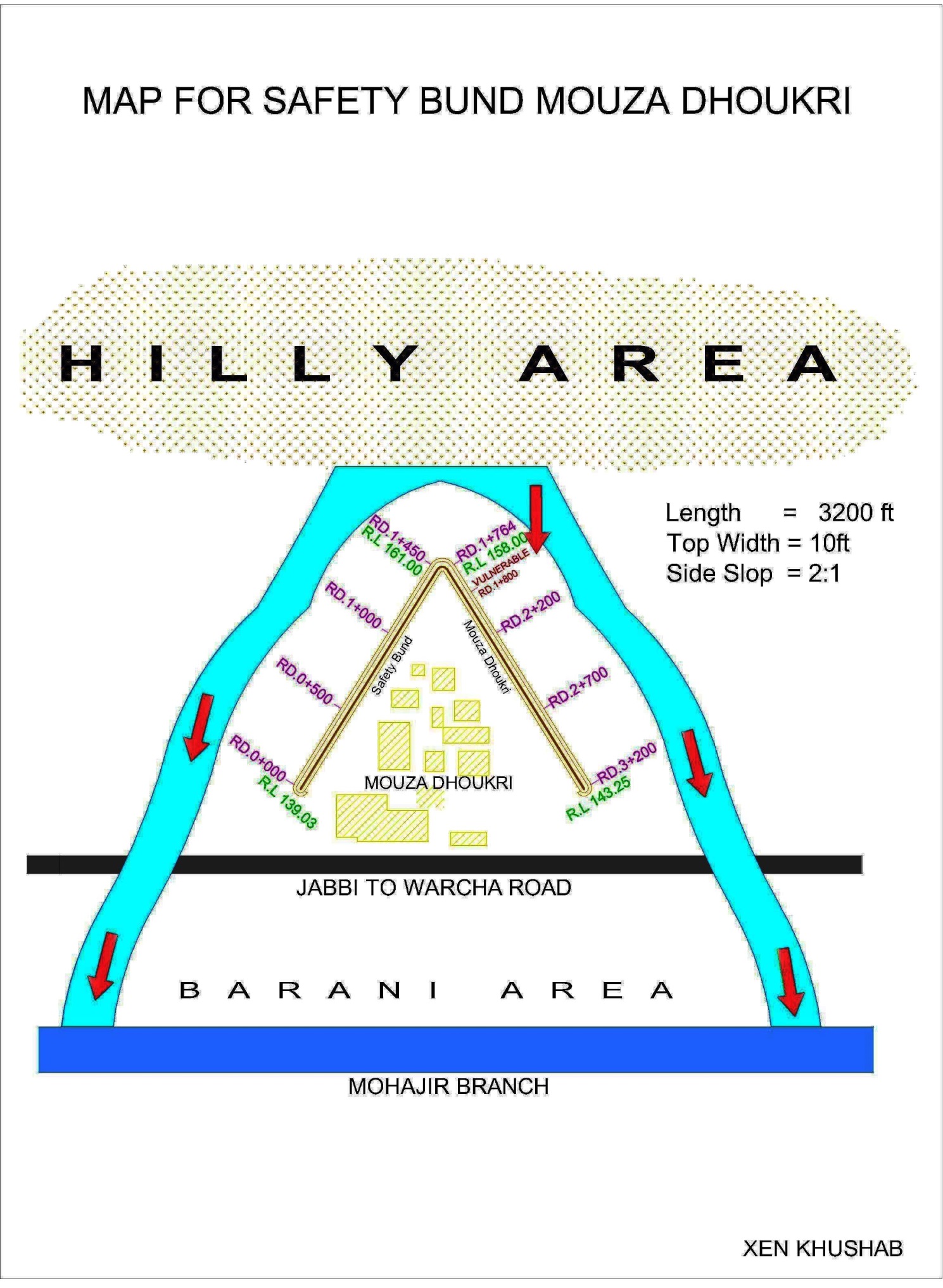 ACTION PLAN Re-shuffling / recouping plan of reserve stock of stone departmentally.  Detail of inlet and outlet crossing along-with closing methodology. Deployment of machinery (medium to high flood).Payment for machinery & work charge employees subject to verification by TPM/consultants.Deployment of machinery (hill torrent flood)Payment for machinery &  work charge employees subject to verification by TPM/consultants.Deployment of machinery (high to very high flood).Payment for machinery &  work charge employees subject to verification by TPM/consultants.Deployment of machinery (high to exceptionally high flood).Payment for machinery &  work charge employees subject to verification by TPM/consultants.List of local contractors Police deployment planPerforma – 1 Performa – 2Performa – 3Detail of synthetic bags with capacity of 500 kg and 1000 kg. Detail of polythene sheets of black colour to protect upstream slope against wave action and to control seepage through embankment.Polythene sheets of black color for protecting upstream slopes CHAPTER-15BACK UP DIVISIONS (IN CASE OF BREACH)Mianwali Canal Division, Mianwali will be backup Division in case of any damaged of Structure/ Safety Bund.IMain Canal and Branches40.37-MilesIIDitsy: and Minors374.49-Miles.IIINo. of Outlets.1033-NosG.A476458-AcresC.C.A.	428337-AcresIntensity79%KHARIF CROPS.KHARIF CROPS.RABI CROPS.RABI CROPS.Cotton.3.54%Wheat.58.59%Sugar Cane.17.23%Barley.15.26%Jawar & Chari.10.20%Gram.0.17%Bajra.22.47%Mixed Grain0.71%Garden, Fodder & others27.43%Garden & others21.18%Rice.14.57%Oil Seeds.3.38%Maize.2.31%Mixed.0.71%Oil Seeds.2.25%Sr. NoName of Drainage systemNo of DrainsIncluded in the system.Total   Length in Canal MilesAuthorized Dischargein Cs at out fallCatchments area  Sq MileKUSHAB DRAINAGE SECTIONKUSHAB DRAINAGE SECTIONKUSHAB DRAINAGE SECTIONKUSHAB DRAINAGE SECTIONKUSHAB DRAINAGE SECTIONKUSHAB DRAINAGE SECTION1Khushab Drainage System 8  No34.672841052Sandral Drainage System1  No7.37276.75DHAK DRAINAGE SECTIONDHAK DRAINAGE SECTIONDHAK DRAINAGE SECTIONDHAK DRAINAGE SECTIONDHAK DRAINAGE SECTIONDHAK DRAINAGE SECTION1Dhak Drainage system1  No12.505161292Ghag Drainage system5  No21.2016072.253Rajar Pond Drainage system1  No1.60205BOLA DRAINAGE SECTIONBOLA DRAINAGE SECTIONBOLA DRAINAGE SECTIONBOLA DRAINAGE SECTIONBOLA DRAINAGE SECTIONBOLA DRAINAGE SECTION1Bola Drainage system14 No72.4410.84602.332Hamoka Drainage system1  No11.406093Jauharabad Drainage system1  No8.4280204Kaka Drainage system1  No1.70415Mitha Tiwana Drg system4  No51.95665188.10TotalTotal37  No223.25 Canal Milesor 338.25 KM2900 Cs1138.43Sr. #Name of structureName of structureLengthLengthYear of ConstructionDesign Para MetersDesign Para MetersDesign Para MetersDesign Para MetersDesign Para MetersDesign Para MetersDesign Para MetersDesign Para MetersDesign Para MetersDesign Para MetersDesign Para MetersDesign Para MetersDesign Para MetersDesign Para MetersSide SlopeSide SlopeTehsil / DistrictSr. #Name of structureName of structureRDMilesYear of ConstructionTop WidthApronApronApronApronApronApronFree Board above HFLFree Board above HFLPitchingPitchingPitchingPitchingPitchingSide SlopeSide SlopeTehsil / DistrictSr. #Name of structureName of structureRDMilesYear of ConstructionTop WidthLengthWidthWidthR.LR.LDepthFree Board above HFLFree Board above HFLLengthLengthThicknessThicknessTop R.LRiver SideCountry SideTehsil / District12234567889910111112121313141516171Protection of Village Joya & Hamoka.Protection of Village Joya & Hamoka.Protection of Village Joya & Hamoka.Protection of Village Joya & Hamoka.Protection of Village Joya & Hamoka.Protection of Village Joya & Hamoka.Protection of Village Joya & Hamoka.Protection of Village Joya & Hamoka.Protection of Village Joya & Hamoka.Protection of Village Joya & Hamoka.Protection of Village Joya & Hamoka.Protection of Village Joya & Hamoka.Protection of Village Joya & Hamoka.Protection of Village Joya & Hamoka.Protection of Village Joya & Hamoka.Protection of Village Joya & Hamoka.Protection of Village Joya & Hamoka.Protection of Village Joya & Hamoka.Protection of Village Joya & Hamoka.Protection of Village Joya & Hamoka.Protection of Village Joya & Hamoka.Protection of Village Joya & Hamoka.i.Stud No.10+1630+1630.032004-058'450'75'573.65'573.65'5'5'2'2'210'1.5'1.5'589.2589.22:12:1Khushabii.Stud No.20+1630+1630.032004-058'450'75'573.60'573.60'5'5'2'2'210'1.5'1.5'589.15589.152:12:1Khushabiii.Stud No.30+1580+1580.032004-058'450'43'573.53'573.53'8'8'2'2'210'1.5'1.5'589.08589.082:12:1Khushab2Protection of Village Hassan Pur TiwanaProtection of Village Hassan Pur TiwanaProtection of Village Hassan Pur TiwanaProtection of Village Hassan Pur TiwanaProtection of Village Hassan Pur TiwanaProtection of Village Hassan Pur TiwanaProtection of Village Hassan Pur TiwanaProtection of Village Hassan Pur TiwanaProtection of Village Hassan Pur TiwanaProtection of Village Hassan Pur TiwanaProtection of Village Hassan Pur TiwanaProtection of Village Hassan Pur TiwanaProtection of Village Hassan Pur TiwanaProtection of Village Hassan Pur TiwanaProtection of Village Hassan Pur TiwanaProtection of Village Hassan Pur TiwanaProtection of Village Hassan Pur TiwanaProtection of Village Hassan Pur TiwanaProtection of Village Hassan Pur TiwanaProtection of Village Hassan Pur TiwanaProtection of Village Hassan Pur TiwanaProtection of Village Hassan Pur Tiwanai.Sloping Stud No.1Sloping Stud No.10+0350.0072015-1615'0.070-----5'70'70'--578.35578.351:11:1Khushabii.Sloping Stud No.2Sloping Stud No.20+0350.0072015-1615'0.070-----5'70'70'--578.35578.351:11:1Khushabiii.Sloping Stud No.3Sloping Stud No.30+0350.0072015-1615'0.070-----5'70'70'--578.35578.351:11:1Khushabiv.Sloping Stud No.4Sloping Stud No.40+0350.0072015-1615'0.070-----5'70'70'--578.35578.351:11:1Khushabv.Sloping Stud No.5Sloping Stud No.50+0350.0072015-1615'0.070-----5'70'70'--578.35578.351:11:1KhushabviHockey StudHockey Stud0+2000.042019-2015’349’-----’5’349’349’1.01.0578.35578.351:11:1Khushab3Protection of Tibba Qaim  Din.Protection of Tibba Qaim  Din.Protection of Tibba Qaim  Din.Protection of Tibba Qaim  Din.Protection of Tibba Qaim  Din.Protection of Tibba Qaim  Din.Protection of Tibba Qaim  Din.Protection of Tibba Qaim  Din.Protection of Tibba Qaim  Din.Protection of Tibba Qaim  Din.Protection of Tibba Qaim  Din.Protection of Tibba Qaim  Din.Protection of Tibba Qaim  Din.Protection of Tibba Qaim  Din.Protection of Tibba Qaim  Din.Protection of Tibba Qaim  Din.Protection of Tibba Qaim  Din.Protection of Tibba Qaim  Din.Protection of Tibba Qaim  Din.Protection of Tibba Qaim  Din.Protection of Tibba Qaim  Din.Protection of Tibba Qaim  Din.i.J-Head Spur.1+2001+2000.242004-0530'1906'20' to 50'20' to 50'571.30'7' to 10'7' to 10'6'1850'1850'1.0'1.0'590.1590.12:12:1Khushabii.Sloping Spur.0+2380+2380.052004-0510'268'20'20'571.35'13'13'6'250'250'1.0'1.0'590.15590.152:12:1Khushab4Protection of C.J Link out fall structure & Village Shergarh.Protection of C.J Link out fall structure & Village Shergarh.Protection of C.J Link out fall structure & Village Shergarh.Protection of C.J Link out fall structure & Village Shergarh.Protection of C.J Link out fall structure & Village Shergarh.Protection of C.J Link out fall structure & Village Shergarh.Protection of C.J Link out fall structure & Village Shergarh.Protection of C.J Link out fall structure & Village Shergarh.Protection of C.J Link out fall structure & Village Shergarh.Protection of C.J Link out fall structure & Village Shergarh.Protection of C.J Link out fall structure & Village Shergarh.Protection of C.J Link out fall structure & Village Shergarh.Protection of C.J Link out fall structure & Village Shergarh.Protection of C.J Link out fall structure & Village Shergarh.Protection of C.J Link out fall structure & Village Shergarh.Protection of C.J Link out fall structure & Village Shergarh.Protection of C.J Link out fall structure & Village Shergarh.Protection of C.J Link out fall structure & Village Shergarh.i.Guide Wall Spur No.10+7230.142002-0330'1500'20'551.86'15'15'6'1500'1.0'574.162:12:1KhushabKhushabii.Guide Wall Spur No.20+7230.142001-0230'1500'20'552.16'15'15'6'1500'1.0'574.462:12:1KhushabKhushabiii.Guide Wall Spur No.30+7230.142001-0230'1500'20'552.50'15'15'6'1500'1.0'574.72:12:1KhushabKhushab5Protection of Army Installation & Village Sher GarhProtection of Army Installation & Village Sher GarhProtection of Army Installation & Village Sher GarhProtection of Army Installation & Village Sher GarhProtection of Army Installation & Village Sher GarhProtection of Army Installation & Village Sher GarhProtection of Army Installation & Village Sher GarhProtection of Army Installation & Village Sher GarhProtection of Army Installation & Village Sher GarhProtection of Army Installation & Village Sher GarhProtection of Army Installation & Village Sher GarhProtection of Army Installation & Village Sher GarhProtection of Army Installation & Village Sher GarhProtection of Army Installation & Village Sher GarhProtection of Army Installation & Village Sher GarhProtection of Army Installation & Village Sher GarhProtection of Army Installation & Village Sher GarhProtection of Army Installation & Village Sher Garhi.Sloping Stud No.10+0800.022015-1620'-----3'---1:11:11:1Khushabii.Sloping Stud No.20+0930.022015-1620'-----3'---1:11:11:1Khushab6Protection of Tetri VillageProtection of Tetri VillageProtection of Tetri VillageProtection of Tetri VillageProtection of Tetri VillageProtection of Tetri VillageProtection of Tetri VillageProtection of Tetri VillageProtection of Tetri VillageProtection of Tetri VillageProtection of Tetri VillageProtection of Tetri VillageProtection of Tetri VillageProtection of Tetri VillageProtection of Tetri VillageProtection of Tetri VillageProtection of Tetri VillageProtection of Tetri Villagei.Apron with E/Pad2+0000.402015-1610'200010570.50570.50252'---1.11:11:1Khushab7Protection of Jaura Kalan & Thatti Kalak Bhan.Protection of Jaura Kalan & Thatti Kalak Bhan.Protection of Jaura Kalan & Thatti Kalak Bhan.Protection of Jaura Kalan & Thatti Kalak Bhan.Protection of Jaura Kalan & Thatti Kalak Bhan.Protection of Jaura Kalan & Thatti Kalak Bhan.Protection of Jaura Kalan & Thatti Kalak Bhan.Protection of Jaura Kalan & Thatti Kalak Bhan.Protection of Jaura Kalan & Thatti Kalak Bhan.Protection of Jaura Kalan & Thatti Kalak Bhan.Protection of Jaura Kalan & Thatti Kalak Bhan.Protection of Jaura Kalan & Thatti Kalak Bhan.Protection of Jaura Kalan & Thatti Kalak Bhan.Protection of Jaura Kalan & Thatti Kalak Bhan.Protection of Jaura Kalan & Thatti Kalak Bhan.Protection of Jaura Kalan & Thatti Kalak Bhan.Protection of Jaura Kalan & Thatti Kalak Bhan.Protection of Jaura Kalan & Thatti Kalak Bhan.i.Guide Wall Spur No.11+0000.22006-0725'1300'40'550.68'550.68'9.5'6'1200'1.0'569.782:12:12:1Khushabii.Guide Wall Spur No.II1+0000.22006-0725'1300'20'550.26'550.26'18'6'1200'1.0'569.362:12:12:1Khushabiii.Sloping Spur.0+1670.032006-0710'900'20'549.60'549.60'18'6'750'1.0'568.72:12:12:1Khushab8Safety Bund Mouza DhokarySafety Bund Mouza DhokarySafety Bund Mouza DhokarySafety Bund Mouza DhokarySafety Bund Mouza DhokarySafety Bund Mouza DhokarySafety Bund Mouza DhokarySafety Bund Mouza DhokarySafety Bund Mouza DhokarySafety Bund Mouza DhokarySafety Bund Mouza DhokarySafety Bund Mouza DhokarySafety Bund Mouza DhokarySafety Bund Mouza DhokarySafety Bund Mouza DhokarySafety Bund Mouza DhokarySafety Bund Mouza DhokarySafety Bund Mouza Dhokaryi.Safety Bund3+2000.641993-9410'N.A- - - - 3' to 6'---2:12:12:1KhushabName of TehsilRain fall (mm)Naushera401Khushab312Quaidabad301Nurpur Thal250TOTAL=1264Normal=00000to75000CsLow Flood=75000to110000CsMedium Flood=110000to150000CsHigh Flood=150000to225000CsVery high Flood=225000toand aboveCsSr.#DateDischargeDischargeRemarks110.07.1972105150-CfsD/S Rasul BarrageNo Damage204.08.1976269330-CfsD/S Rasul BarrageNo Damage310.09.1992952170-CfsD/S Rasul BarrageNo Damage427.08.1997549598-CfsD/S Rasul BarrageNo Damage513.07.2010233292-CfsD/S Rasul BarrageGuide Wall No. II Jaura Kalan Thati KalakBhan, Tiba Qaim Din, SherGharh606.09.2014516387-CfsD/S Rasul BarrageNo DamageDateDischarge (Cfs)Pond Level (Ft)14.07.1993100998718.0028.07.1994129312717.0023.08.1995285071715.0027.06.1996136712716.0027.08.1997549598716.0018.05.199873597719.0017.07.200592246719.0013.07.2006165947720.0015.08.200723608719.0003.05.200827515719.0006.08.200956794718.0013.07.2010233292718.0017.09.201196864718.0004.07.201227515718.0024-07-201335325719.0006-09-2014516387720.4029-07-201599103718.2024.06.201643135719.0030-08-201731420719.0013.07.210825580592.0024.06.201990120596.9004.09.2020114604596.1015.08.202118000590.0024.06.202221050590.5011.09.202324100591.00Sr No.Hill Torrent PassingvillagesName of CanalLocation RD:Calculated Original Design Discharge (cs)1ChidruMohajir Branch30+568420.862ChidruMohajir Branch45+938364.093ChidruMohajir Branch53+267880.604ChidruMohajir Branch55+293406.875ChidruMohajir Branch58+500461.526ChidruMohajir Branch64+000555.567ChidruMohajir Branch71+8001073.538Golewali,Mohajir Branch82+465899.879Golewali,Mohajir Branch86+68773.0010Golewali,Mohajir Branch94+753689.9011Golewali,Mohajir Branch99+2671114.0812Golewali,Mohajir Branch100+980358.3913Golewali,Mohajir Branch105+900291.3814Golewali,Mohajir Branch110+600337.5015Golewali,Mohajir Branch112+100317.4416Golewali,Mohajir Branch119+100777.1217Rukhle,Mohajir Branch123+480700.0018WarchaMohajir Branch125+510363.9819WarchaMohajir Branch129+054350.0020WarchaMohajir Branch135+2201441.0621WarchaMohajir Branch139+760700.0022WarchaMohajir Branch146+7801085.2923ChohaMohajir Branch157+000450.0024ChussuMohajir Branch162+900351.4825ChussuMohajir Branch167+975708.5626DhokriMohajir Branch174+475767.2327DhokriMohajir Branch180+8751474.1928DhokriMohajir Branch188+770719.1829JabbiMohajir Branch195+300450.0030JabbiMohajir Branch198+5001080.0031PheraNurewala Disty7+900300.0032PheraNurewala Disty15+000300.0033KundNurewala Disty23+2001327.6134KundNurewala Disty31+3501031.1635KhaliqabadNurewala Disty40+140972.8736KhaliqabadNurewala Disty46+000825.0037Waheer,Dhak Disty10+150457.5438NaliDhak Disty15+2001080.0039NaliDhak Disty26+500700.0040NaliDhak Disty38+000800.0041NaliDhak Disty39+8001452.00Sr. NoName of Work T.S Cost
(Million)Expected Completion TimeRemarks / Status123451Restoration of sloping   spur at  village Thatti Kalak   Bhan9.20530.06.2024Work is in progress2Restoration of Guide Wall No.I & II at  Sher Ghar  on  right  bank  of   river Jhelum in District Khushab24.16030.06.2024Work is in progressSub Divisional Officer,Quaidabad Canal Sub DivisionQuaidabad (In-charge Sub Sector No. 01)Sub Divisional Officer,Jauharabad Canal Sub DivisionJauharabad(In-charge Sub Sector No. 02)Sr.#Name of site / locationName of site / locationReserve Stock LimitTotal Qty availableBalance QuantityRemarksSr.#Name of site / locationName of site / locationReserve Stock LimitTotal Qty availableBalance QuantityRemarks1Protection of Village Joya & Hamoka.Protection of Village Joya & Hamoka.Protection of Village Joya & Hamoka.Protection of Village Joya & Hamoka.Protection of Village Joya & Hamoka.Reserve Stock of stone out of total sanction quantity 7.48 Lac Cft, 4.57 Lac Cft Stone is available at Sher Ghar, Tibba Qaim Dain & Jaura Kalan,Thatti Kalan Bhan. For procurement of minimum @70% remaining 0.670 Lac Cft is being considered requirements because there is no land/space available for stacking reserve stock of stone at some structures.i.Stud No.1Stud No.1----Not requiredReserve Stock of stone out of total sanction quantity 7.48 Lac Cft, 4.57 Lac Cft Stone is available at Sher Ghar, Tibba Qaim Dain & Jaura Kalan,Thatti Kalan Bhan. For procurement of minimum @70% remaining 0.670 Lac Cft is being considered requirements because there is no land/space available for stacking reserve stock of stone at some structures.ii.Stud No.2Stud No.2----Not requiredReserve Stock of stone out of total sanction quantity 7.48 Lac Cft, 4.57 Lac Cft Stone is available at Sher Ghar, Tibba Qaim Dain & Jaura Kalan,Thatti Kalan Bhan. For procurement of minimum @70% remaining 0.670 Lac Cft is being considered requirements because there is no land/space available for stacking reserve stock of stone at some structures.iii.Stud No.3Stud No.3----Not requiredReserve Stock of stone out of total sanction quantity 7.48 Lac Cft, 4.57 Lac Cft Stone is available at Sher Ghar, Tibba Qaim Dain & Jaura Kalan,Thatti Kalan Bhan. For procurement of minimum @70% remaining 0.670 Lac Cft is being considered requirements because there is no land/space available for stacking reserve stock of stone at some structures.2Protection of Tibba Qaim Din.Protection of Tibba Qaim Din.Protection of Tibba Qaim Din.Protection of Tibba Qaim Din.Protection of Tibba Qaim Din.Reserve Stock of stone out of total sanction quantity 7.48 Lac Cft, 4.57 Lac Cft Stone is available at Sher Ghar, Tibba Qaim Dain & Jaura Kalan,Thatti Kalan Bhan. For procurement of minimum @70% remaining 0.670 Lac Cft is being considered requirements because there is no land/space available for stacking reserve stock of stone at some structures.i.J-Head SpurJ-Head Spur1.251.25Reserve Stock of stone out of total sanction quantity 7.48 Lac Cft, 4.57 Lac Cft Stone is available at Sher Ghar, Tibba Qaim Dain & Jaura Kalan,Thatti Kalan Bhan. For procurement of minimum @70% remaining 0.670 Lac Cft is being considered requirements because there is no land/space available for stacking reserve stock of stone at some structures.ii.Sloping SpurSloping Spur--Reserve Stock of stone out of total sanction quantity 7.48 Lac Cft, 4.57 Lac Cft Stone is available at Sher Ghar, Tibba Qaim Dain & Jaura Kalan,Thatti Kalan Bhan. For procurement of minimum @70% remaining 0.670 Lac Cft is being considered requirements because there is no land/space available for stacking reserve stock of stone at some structures.3Protection of C.J Link out fall structure & Village Sher Garh.Protection of C.J Link out fall structure & Village Sher Garh.Protection of C.J Link out fall structure & Village Sher Garh.Protection of C.J Link out fall structure & Village Sher Garh.Protection of C.J Link out fall structure & Village Sher Garh.Reserve Stock of stone out of total sanction quantity 7.48 Lac Cft, 4.57 Lac Cft Stone is available at Sher Ghar, Tibba Qaim Dain & Jaura Kalan,Thatti Kalan Bhan. For procurement of minimum @70% remaining 0.670 Lac Cft is being considered requirements because there is no land/space available for stacking reserve stock of stone at some structures.i.Guide Wall Spur No.1Guide Wall Spur No.11.001.00Not requiredReserve Stock of stone out of total sanction quantity 7.48 Lac Cft, 4.57 Lac Cft Stone is available at Sher Ghar, Tibba Qaim Dain & Jaura Kalan,Thatti Kalan Bhan. For procurement of minimum @70% remaining 0.670 Lac Cft is being considered requirements because there is no land/space available for stacking reserve stock of stone at some structures.ii.Guide Wall Spur No.2Guide Wall Spur No.20.410.41Not requiredReserve Stock of stone out of total sanction quantity 7.48 Lac Cft, 4.57 Lac Cft Stone is available at Sher Ghar, Tibba Qaim Dain & Jaura Kalan,Thatti Kalan Bhan. For procurement of minimum @70% remaining 0.670 Lac Cft is being considered requirements because there is no land/space available for stacking reserve stock of stone at some structures.iii.Guide Wall Spur No.3Guide Wall Spur No.30.410.41Not requiredReserve Stock of stone out of total sanction quantity 7.48 Lac Cft, 4.57 Lac Cft Stone is available at Sher Ghar, Tibba Qaim Dain & Jaura Kalan,Thatti Kalan Bhan. For procurement of minimum @70% remaining 0.670 Lac Cft is being considered requirements because there is no land/space available for stacking reserve stock of stone at some structures.4Protection of Jaura Kalan &Thatti Kalak Bhan.Protection of Jaura Kalan &Thatti Kalak Bhan.Protection of Jaura Kalan &Thatti Kalak Bhan.Protection of Jaura Kalan &Thatti Kalak Bhan.Protection of Jaura Kalan &Thatti Kalak Bhan.Reserve Stock of stone out of total sanction quantity 7.48 Lac Cft, 4.57 Lac Cft Stone is available at Sher Ghar, Tibba Qaim Dain & Jaura Kalan,Thatti Kalan Bhan. For procurement of minimum @70% remaining 0.670 Lac Cft is being considered requirements because there is no land/space available for stacking reserve stock of stone at some structures.i.Guide Wall Spur No.1Guide Wall Spur No.11.50--1.50Reserve Stock of stone out of total sanction quantity 7.48 Lac Cft, 4.57 Lac Cft Stone is available at Sher Ghar, Tibba Qaim Dain & Jaura Kalan,Thatti Kalan Bhan. For procurement of minimum @70% remaining 0.670 Lac Cft is being considered requirements because there is no land/space available for stacking reserve stock of stone at some structures.ii.Guide Wall Spur No.IIGuide Wall Spur No.II1.501.50Not requiredReserve Stock of stone out of total sanction quantity 7.48 Lac Cft, 4.57 Lac Cft Stone is available at Sher Ghar, Tibba Qaim Dain & Jaura Kalan,Thatti Kalan Bhan. For procurement of minimum @70% remaining 0.670 Lac Cft is being considered requirements because there is no land/space available for stacking reserve stock of stone at some structures.iii.Sloping Spur.Sloping Spur.------Reserve Stock of stone out of total sanction quantity 7.48 Lac Cft, 4.57 Lac Cft Stone is available at Sher Ghar, Tibba Qaim Dain & Jaura Kalan,Thatti Kalan Bhan. For procurement of minimum @70% remaining 0.670 Lac Cft is being considered requirements because there is no land/space available for stacking reserve stock of stone at some structures.5Protection of Army Installation & Village Sher GarhProtection of Army Installation & Village Sher GarhProtection of Army Installation & Village Sher GarhProtection of Army Installation & Village Sher GarhProtection of Army Installation & Village Sher GarhReserve Stock of stone out of total sanction quantity 7.48 Lac Cft, 4.57 Lac Cft Stone is available at Sher Ghar, Tibba Qaim Dain & Jaura Kalan,Thatti Kalan Bhan. For procurement of minimum @70% remaining 0.670 Lac Cft is being considered requirements because there is no land/space available for stacking reserve stock of stone at some structures.Sloping Stud 2 No. Sloping Stud 2 No. 0.24--0.24Reserve Stock of stone out of total sanction quantity 7.48 Lac Cft, 4.57 Lac Cft Stone is available at Sher Ghar, Tibba Qaim Dain & Jaura Kalan,Thatti Kalan Bhan. For procurement of minimum @70% remaining 0.670 Lac Cft is being considered requirements because there is no land/space available for stacking reserve stock of stone at some structures.66Protection of Village Hassan Pur TiwanaProtection of Village Hassan Pur TiwanaProtection of Village Hassan Pur TiwanaProtection of Village Hassan Pur TiwanaReserve Stock of stone out of total sanction quantity 7.48 Lac Cft, 4.57 Lac Cft Stone is available at Sher Ghar, Tibba Qaim Dain & Jaura Kalan,Thatti Kalan Bhan. For procurement of minimum @70% remaining 0.670 Lac Cft is being considered requirements because there is no land/space available for stacking reserve stock of stone at some structures.Sloping Stud 5 No.0.22--0.22Reserve Stock of stone out of total sanction quantity 7.48 Lac Cft, 4.57 Lac Cft Stone is available at Sher Ghar, Tibba Qaim Dain & Jaura Kalan,Thatti Kalan Bhan. For procurement of minimum @70% remaining 0.670 Lac Cft is being considered requirements because there is no land/space available for stacking reserve stock of stone at some structures.77Protection of Tetri Village Protection of Tetri Village Protection of Tetri Village Protection of Tetri Village Reserve Stock of stone out of total sanction quantity 7.48 Lac Cft, 4.57 Lac Cft Stone is available at Sher Ghar, Tibba Qaim Dain & Jaura Kalan,Thatti Kalan Bhan. For procurement of minimum @70% remaining 0.670 Lac Cft is being considered requirements because there is no land/space available for stacking reserve stock of stone at some structures.Apron with E/Pad0.95--0.95Reserve Stock of stone out of total sanction quantity 7.48 Lac Cft, 4.57 Lac Cft Stone is available at Sher Ghar, Tibba Qaim Dain & Jaura Kalan,Thatti Kalan Bhan. For procurement of minimum @70% remaining 0.670 Lac Cft is being considered requirements because there is no land/space available for stacking reserve stock of stone at some structures.88Safety Bund Mouza DhokarySafety Bund Mouza DhokarySafety Bund Mouza DhokaryNot requiredReserve Stock of stone out of total sanction quantity 7.48 Lac Cft, 4.57 Lac Cft Stone is available at Sher Ghar, Tibba Qaim Dain & Jaura Kalan,Thatti Kalan Bhan. For procurement of minimum @70% remaining 0.670 Lac Cft is being considered requirements because there is no land/space available for stacking reserve stock of stone at some structures.G. TotalG. TotalG. Total7.4804.5702.91Reserve stock Limit (cft)Reserve stock Limit (cft)Reserve stock Limit (cft)Minimum requirement @70%Available Quantity (cft)Balance Quantity(cft)RemarksRemarksRemarks7.4807.4807.4805.2404.5700.670The balance requirement is being considered w.r.t to minimum requirements. Because there is no land/space available for stacking reserve stock of stone at some structures.The balance requirement is being considered w.r.t to minimum requirements. Because there is no land/space available for stacking reserve stock of stone at some structures.The balance requirement is being considered w.r.t to minimum requirements. Because there is no land/space available for stacking reserve stock of stone at some structures.Sr.#Flood BundFlood BundFlood BundFlood BundFlood BundReach.Length.Length.1.Safety bund for Mouza Dhokary District KhushabSafety bund for Mouza Dhokary District KhushabSafety bund for Mouza Dhokary District KhushabSafety bund for Mouza Dhokary District KhushabSafety bund for Mouza Dhokary District KhushabRD: 0-32000.64 mile0.64 mileTotal:-.Total:-.Total:-.Total:-.Total:-.Total:-.Total:-.0.64 mile0.64 mileSr.#DescriptionStructure1.Protection of village Joya & Hamoka. 3-No. Studs2.Protection of Tibba Qaim Din1-No. J-Head Spur        1-No. Sloping Spur3.Protection of C.J Link Outfall3-No. J-Head Spurs4.Protection of Jaura Kalan & Thatti Kalak Bhan.1-No. Sloping Spur         2-No. Guide Walls5Protection of Tetri Village 1-No. J-Head Spur6Protection of Army Installation & Village Sher Garh2-No. Sloping Spur7Protection of Village Hassan Pur Tiwana5-No. Sloping Spur8Safety Bund for Mouza DhokarySafety BundSr.#DescriptionStructureFlood LimitsFlood LimitsFlood LimitsFlood LimitsFlood LimitsFlood LimitsFlood LimitsFlood LimitsRemarksSr.#DescriptionStructureStage-I
Low FloodStage-I
Low FloodStage-II
Medium FloodStage-II
Medium FloodStage-III
High FloodStage-III
High FloodStage-IV High & Exceptionally HighStage-IV High & Exceptionally HighRemarksSr.#DescriptionStructureManShiftManShiftManShiftManShiftRemarks1Protection of Village Joya & Hamoka3-No. Studs----31183As per stage-IIIAs per stage-III2Protection of Village Hassan Pur Tiwana5-No. Sloping Spur----51303As per stage-IIIAs per stage-III3Protection of TibbaQaim Din.1-No. J-Head Spur 
1-No. Sloping Spur----1163As per stage-IIIAs per stage-III3Protection of TibbaQaim Din.1-No. J-Head Spur 
1-No. Sloping Spur----1163As per stage-IIIAs per stage-III4Protection of C.J Link out fall structure & Village Shergarh.3-No. J-Head Spurs----31183As per stage-IIIAs per stage-III5Protection of Army Installation & Village Sher Garh2-No. Sloping Spur----21123As per stage-IIIAs per stage-III6Protection of Tetri Village1-No. J-Head Spur----1163As per stage-IIIAs per stage-III7Protection of Jaura Kalan & Thatti Kalak Bhan.1-No. Sloping Spur         2-No. Guide Walls----31183As per stage-IIIAs per stage-III8Safety Bund Mouza DhokarySafety Bund----1163As per stage-IIIAs per stage-IIIName of Sub DivisionDescriptionUnitQTYQuaidabad Canal Sub Division, QuaidabadBeldarsNo20Quaidabad Canal Sub Division, QuaidabadMateNo02Quaidabad Canal Sub Division, QuaidabadMistariNo01Jauharabad Canal Sub Division, JauharabadBeldarsNo20Jauharabad Canal Sub Division, JauharabadMateNo02Jauharabad Canal Sub Division, JauharabadMistariNo01Khushab Drainage Sub Division, KhushabBeldarsNo20Khushab Drainage Sub Division, KhushabMateNo02Khushab Drainage Sub Division, KhushabMistariNo01Sr.#DescriptionunitTotal RequiredAvailableBalance RequiredRemarks1Chair Plastic Set at campsSet060105Balance Quantity will be procured before flood season 2024.Flood Fighting Material available at Khushab Canal Rest House, Khushab.2Generator 3500-WattsNo.020101Balance Quantity will be procured before flood season 2024.Flood Fighting Material available at Khushab Canal Rest House, Khushab.3Gas CylinderNo.020101Balance Quantity will be procured before flood season 2024.Flood Fighting Material available at Khushab Canal Rest House, Khushab.4Gas StoveNo.020101Balance Quantity will be procured before flood season 2024.Flood Fighting Material available at Khushab Canal Rest House, Khushab.5Water Setset06--06Balance Quantity will be procured before flood season 2024.Flood Fighting Material available at Khushab Canal Rest House, Khushab.6Tea Setset.06--06Balance Quantity will be procured before flood season 2024.Flood Fighting Material available at Khushab Canal Rest House, Khushab.7Dinner Set Plasticset.06--06Balance Quantity will be procured before flood season 2024.Flood Fighting Material available at Khushab Canal Rest House, Khushab.8Life JacketsNo.200614Balance Quantity will be procured before flood season 2024.Flood Fighting Material available at Khushab Canal Rest House, Khushab.9Iron CharpaiNo.120309Balance Quantity will be procured before flood season 2024.Flood Fighting Material available at Khushab Canal Rest House, Khushab.10Boat, Engine and TrolleyNo.020101Balance Quantity will be procured before flood season 2024.Flood Fighting Material available at Khushab Canal Rest House, Khushab.11KassiesNo.601050Balance Quantity will be procured before flood season 2024.Flood Fighting Material available at Khushab Canal Rest House, Khushab.12Torches rechargeableNo.20--20Balance Quantity will be procured before flood season 2024.Flood Fighting Material available at Khushab Canal Rest House, Khushab.13TentNo.060303Balance Quantity will be procured before flood season 2024.Flood Fighting Material available at Khushab Canal Rest House, Khushab.14Banner for flood campsNo.24--24Balance Quantity will be procured before flood season 2024.Flood Fighting Material available at Khushab Canal Rest House, Khushab.15Petrol for GeneratorLtr400--400Balance Quantity will be procured before flood season 2024.Flood Fighting Material available at Khushab Canal Rest House, Khushab.16Nylon RopeKg600654Balance Quantity will be procured before flood season 2024.Flood Fighting Material available at Khushab Canal Rest House, Khushab.17Wooden pegsNo.100--100Balance Quantity will be procured before flood season 2024.Flood Fighting Material available at Khushab Canal Rest House, Khushab.18Gunny BagsNo.60050550Balance Quantity will be procured before flood season 2024.Flood Fighting Material available at Khushab Canal Rest House, Khushab.19Plastic Nylon BagsNo.1500--1500Balance Quantity will be procured before flood season 2024.Flood Fighting Material available at Khushab Canal Rest House, Khushab.20SutliKg17215Balance Quantity will be procured before flood season 2024.Flood Fighting Material available at Khushab Canal Rest House, Khushab.21Synthetic bags 500Kg and 1000 Kg CapacityNo.2000--2000Balance Quantity will be procured before flood season 2024.Flood Fighting Material available at Khushab Canal Rest House, Khushab.22Polythene sheets black colorRft1500--1500Balance Quantity will be procured before flood season 2024.Flood Fighting Material available at Khushab Canal Rest House, Khushab.23Flood Lights along with accessoriesNo.10--10Balance Quantity will be procured before flood season 2024.Flood Fighting Material available at Khushab Canal Rest House, Khushab.24AxesNo.20--20Balance Quantity will be procured before flood season 2024.Flood Fighting Material available at Khushab Canal Rest House, Khushab.25Wooden cutter machineNo.02--02Balance Quantity will be procured before flood season 2024.Flood Fighting Material available at Khushab Canal Rest House, Khushab.26Fist Aid BoxNo.07--07Balance Quantity will be procured before flood season 2024.Flood Fighting Material available at Khushab Canal Rest House, Khushab.27Rain coatsNo.20--20Balance Quantity will be procured before flood season 2024.Flood Fighting Material available at Khushab Canal Rest House, Khushab.Shift No.Name of OfficialsCell No.TimeTimeShift No.Name of OfficialsCell No.FromToShift-1Muhammad Akram(Signaler)0306-396858907:00 AM03:00PMShift-1Ghulam Raza ( store coli )0303-603858407:00 AM03:00PMShift-2Tasawar Sultan (Beldar)0307-765651203:00 PM11:00 PMShift-2Mukhtar Ahmad (Electrician)0333-982596403:00 PM11:00 PMShift-3Nasir (Beldar)0302-465686611:00 PM07:00 AMShift-3Javed Iqbal (Beldar)0306-728217811:00 PM07:00 AMTelephone Number of Telegraph Office Drainage Colony Khushab.Flood Emergency Center          0454-711847Fax No. (Divisional Office)        0454-713747Telephone Number of Telegraph Office Drainage Colony Khushab.Flood Emergency Center          0454-711847Fax No. (Divisional Office)        0454-713747Telephone Number of Telegraph Office Drainage Colony Khushab.Flood Emergency Center          0454-711847Fax No. (Divisional Office)        0454-713747Telephone Number of Telegraph Office Drainage Colony Khushab.Flood Emergency Center          0454-711847Fax No. (Divisional Office)        0454-713747Telephone Number of Telegraph Office Drainage Colony Khushab.Flood Emergency Center          0454-711847Fax No. (Divisional Office)        0454-713747Sr #Total EncroachmentRemoved EncroachmentRemaining EncroachmentRemarksNilNilNilSr #Total EncroachmentRemoved EncroachmentRemaining EncroachmentRemarksNilNilNilSr.#Name of officer/ OfficialDuty Place During Flood1Sub Divisional Officer, Quaidabad / Jauharabad / DrainageAt Gunjial & Khushab2Sub Engineer, GunjialAt Gunjial.3Sub Engineer  BandialAt Gunjial.4Sub Engineer WanHead 87+000 Mohajir Branch5Sub Engineer DhurianRD: 201+700 Tail Mohajir Branch6Sub Engineer NurewalaRD: 46+400 Tail Nurewala Disty7Sub Engineer MithaTiwana.Head Punja Minor8Sub Engineer KhushabRD: 34+230 Dhak Disty9Sub Engineer HamokaRD: 56+000 Hadali Disty10Sub Engineer AdhiSargalQuaidabadDUTY ROSTER OF KEY PERSONAL DURING FLOOD SEASON 2024.DUTY ROSTER OF KEY PERSONAL DURING FLOOD SEASON 2024.DUTY ROSTER OF KEY PERSONAL DURING FLOOD SEASON 2024.DUTY ROSTER OF KEY PERSONAL DURING FLOOD SEASON 2024.DUTY ROSTER OF KEY PERSONAL DURING FLOOD SEASON 2024.DUTY ROSTER OF KEY PERSONAL DURING FLOOD SEASON 2024.DUTY ROSTER OF KEY PERSONAL DURING FLOOD SEASON 2024.DUTY ROSTER OF KEY PERSONAL DURING FLOOD SEASON 2024.DUTY ROSTER OF KEY PERSONAL DURING FLOOD SEASON 2024.DUTY ROSTER OF KEY PERSONAL DURING FLOOD SEASON 2024.DUTY ROSTER OF KEY PERSONAL DURING FLOOD SEASON 2024.DUTY ROSTER OF KEY PERSONAL DURING FLOOD SEASON 2024.DUTY ROSTER OF KEY PERSONAL DURING FLOOD SEASON 2024.DUTY ROSTER OF KEY PERSONAL DURING FLOOD SEASON 2024.DUTY ROSTER OF KEY PERSONAL DURING FLOOD SEASON 2024.DUTY ROSTER OF KEY PERSONAL DURING FLOOD SEASON 2024.DUTY ROSTER OF KEY PERSONAL DURING FLOOD SEASON 2024.SiteSiteStage-i dischargeLabour requiredLabour for watching be deputedLabour for watching be deputedStage-ii dischargeLabour requiredLabour for watching be deputedLabour for watching be deputedStage-iii dischargeLabour requiredEstablishment to be deputedEstablishment to be deputedEstablishment to be deputedEstablishment to be deputedStage-iv discharge exceedingEstablishment to be deputedSiteSiteStage-i dischargeLabour required(per shift)(per shift)Stage-ii dischargeLabour required(per shift)(per shift)Stage-iii dischargeLabour required(Per shift)(Per shift)(Per shift)(Per shift)Stage-iv discharge exceeding(per shift)SiteSiteStage-i dischargeLabour requiredMateBeldarStage-ii dischargeLabour requiredMateBeldarStage-iii dischargeLabour requiredSdoSub engineerMate BeldarStage-iv discharge exceeding(per shift)1Protection of Village Joya & Hamoka75000 cs to 110000 cs2513110000 cs  to 150000 cs4516150000 cs to 225000 cs13111118225000 cs and aboveAs Per Stage III 2Protection of Village Hassan Pur Tiwana75000 cs to 110000 cs2515110000 cs  to 150000 cs45110150000 cs to 225000 cs13111130225000 cs and aboveAs Per Stage III 3Protection of TibbaQaim Din.75000 cs to 110000 cs2512110000 cs  to 150000 cs4514150000 cs to 225000 cs13111112225000 cs and aboveAs Per Stage III 4Protection of C.J Link out fall structure & Village Shergarh.75000 cs to 110000 cs2513110000 cs  to 150000 cs4516150000 cs to 225000 cs13111118225000 cs and aboveAs Per Stage III 5Protection of Army Installation & Village Sher Garh75000 cs to 110000 cs2512110000 cs  to 150000 cs4514150000 cs to 225000 cs13111112225000 cs and aboveAs Per Stage III 6Protection of Tetri Village75000 cs to 110000 cs2511110000 cs  to 150000 cs4512150000 cs to 225000 cs1311116225000 cs and aboveAs Per Stage III 7Protection of Jaura Kalan & Thatti Kalak Bhan.75000 cs to 110000 cs2513110000 cs  to 150000 cs4516150000 cs to 225000 cs13111118225000 cs and aboveAs Per Stage III 8Safety Bund Mouza Dhokary75000 cs to 110000 cs2511110000 cs  to 150000 cs4512150000 cs to 225000 cs1311116225000 cs and aboveAs Per Stage III Sr.No.Name of Post/DesignationHead quarter.Telephone.Telephone.Sr.No.Name of Post/DesignationHead quarter.Office.Res / 1Secretary Irrigation..042-99212117-1042-99212118042-992045952Chief Engineer D & F..042-35291304042-99233551--3Director Flood..042-99233552--4Deputy Director Flood..042-99233553--5Flood Warning Center..042-99205371042-99205372042-99205373--6Chief Engineer, Irrigation.048-9230445_7Superintending .Mianwali0459-9201820459-9201838D.CKhushab0454-9202020454-7204709D.P.OKhushab0454-920020_10Executive Engineer, (Operation)048-9230446_11Executive Engineer, Khushab Division.Khushab0454-7117470321-119867212Sub Divisional Officer Quaidabad0454-7703670300-860854513Sub Divisional Officer Jauharabad0454-7103340301-676696614Sub Divisional Officer Drainage Khushab0454-7118470300-602575815Sub Divisional Officer Mechanical Khushab0454-7118470300-600304216District Chairman.Khushab0454-920002-40454-72010017Canal Telegraph Office.Khushab0454-7118470306-3968589Executive Engineer,Khushab Canal Division,KhushabSuperintending Engineer,Thal Canal Circle,MianwaliChief Engineer,Sargodha Irrigation Zone SargodhaSr. NoName of ChannelLocation of relied cut / breach (RD)Tehsil1Mohajir Branch(Left Side91+000-92+000, 95+000-96+000, 97+000-98+000, 99+000-100+000, 101+000-102+000, 104+000-105+000, 106+000-107+000, 118+000-119+000, 121+000-122+000, 126+000-127+000 & 130+000-132+000Quaidabad2Adhikot Disty(Left Side7+000-8+000Quaidabad3Link Channel(Right Side)15+000-16+000Quaidabad4Mitha Tiwana(Left Side)20+000 – 21+000Khushab5Hadali (Left Side)70+000-71+000Khushab6Bhelum Shaheed (Right Side)9+000-10+000Khushab71-R Hamoka Minor (Right (Right Side)5+000-6+000KhushabSr #LocationName of Officer, Designation/ Mobile No,Name of Official, Designation /Mobile No,1At RD: 1+200 J-Head Spur Tibba Qaim DinMehar Khalid Hayat  Sub Divisional Officer0301-6766966Malik Talha Ali,Sub Engineer0302-08240322At RD: 1+800 Safety Bund for Mouza DhokaryMehar Khalid Hayat  Sub Divisional Officer0301-6766966Rana Nusrullah,Sub Engineer0302-67703013At RD: 0+000 Guide Wall No. I Thatti Kalak Bhan & Jaura KalanMehar Khalid Hayat  Sub Divisional Officer0301-6766966Khalil Ullah, Senior Sub Engineer0300-06778704At RD: 0+000 Guide Wall No. II Thatti Kalak Bhan & Jaura KalanMehar Khalid Hayat  Sub Divisional Officer0301-6766966Rameez Hassan,Sub Engineer0304-63513305At RD: 133+800 Mohajir Branch in Quaidabad Sub DivisionNazar Hayat,Sub Divisional Officer ,0300-8608545          Muhammad AsgharSenior Sub Engineer,0300-60747296At RD: 0+000 Hadali Main Drain.Nazar Hayat,Sub Divisional Officer ,0300-8608545Muhammad Ali Humayoun Sub Engineer,0302-92115237At RD: 56+000 Head Regulator Hadali Disty.Nazar Hayat,Sub Divisional Officer ,0300-8608545Sikandanr Hayat WatooSenior Sub Engineer,0307-5324801Sr.#DescriptionunitTotal RequiredAvailableBalance RequiredRemarks1Chair Plastic Set at campsSet060105Balance Quantity will be procured before flood season 2024.Flood Fighting Material available at Khushab Canal Rest House, Khushab.2Generator 3500-WattsNo.020101Balance Quantity will be procured before flood season 2024.Flood Fighting Material available at Khushab Canal Rest House, Khushab.3Gas CylinderNo.020101Balance Quantity will be procured before flood season 2024.Flood Fighting Material available at Khushab Canal Rest House, Khushab.4Gas StoveNo.020101Balance Quantity will be procured before flood season 2024.Flood Fighting Material available at Khushab Canal Rest House, Khushab.5Water SetSet06--06Balance Quantity will be procured before flood season 2024.Flood Fighting Material available at Khushab Canal Rest House, Khushab.6Tea SetSet.06--06Balance Quantity will be procured before flood season 2024.Flood Fighting Material available at Khushab Canal Rest House, Khushab.7Dinner Set PlasticSet.06--06Balance Quantity will be procured before flood season 2024.Flood Fighting Material available at Khushab Canal Rest House, Khushab.8Life JacketsNo.200614Balance Quantity will be procured before flood season 2024.Flood Fighting Material available at Khushab Canal Rest House, Khushab.9Iron CharpaiNo.120309Balance Quantity will be procured before flood season 2024.Flood Fighting Material available at Khushab Canal Rest House, Khushab.10Boat, Engine and TrolleyNo.020101Balance Quantity will be procured before flood season 2024.Flood Fighting Material available at Khushab Canal Rest House, Khushab.11KassiesNo.601050Balance Quantity will be procured before flood season 2024.Flood Fighting Material available at Khushab Canal Rest House, Khushab.12Torches rechargeableNo.20--20Balance Quantity will be procured before flood season 2024.Flood Fighting Material available at Khushab Canal Rest House, Khushab.13TentNo.060303Balance Quantity will be procured before flood season 2024.Flood Fighting Material available at Khushab Canal Rest House, Khushab.14Banner for flood campsNo.24--24Balance Quantity will be procured before flood season 2024.Flood Fighting Material available at Khushab Canal Rest House, Khushab.15Petrol for GeneratorLtr400--400Balance Quantity will be procured before flood season 2024.Flood Fighting Material available at Khushab Canal Rest House, Khushab.16Nylon RopeKg600654Balance Quantity will be procured before flood season 2024.Flood Fighting Material available at Khushab Canal Rest House, Khushab.17Wooden pegsNo.100--100Balance Quantity will be procured before flood season 2024.Flood Fighting Material available at Khushab Canal Rest House, Khushab.18Gunny BagsNo.60050550Balance Quantity will be procured before flood season 2024.Flood Fighting Material available at Khushab Canal Rest House, Khushab.19Plastic Nylon BagsNo.1500--1500Balance Quantity will be procured before flood season 2024.Flood Fighting Material available at Khushab Canal Rest House, Khushab.20SutliKg17215Balance Quantity will be procured before flood season 2024.Flood Fighting Material available at Khushab Canal Rest House, Khushab.21Synthetic bags 500Kg and 1000 Kg CapacityNo.2000--2000Balance Quantity will be procured before flood season 2024.Flood Fighting Material available at Khushab Canal Rest House, Khushab.22Polythene sheets black colorRft1500--1500Balance Quantity will be procured before flood season 2024.Flood Fighting Material available at Khushab Canal Rest House, Khushab.23Flood Lights along with accessoriesNo.10--10Balance Quantity will be procured before flood season 2024.Flood Fighting Material available at Khushab Canal Rest House, Khushab.24AxesNo.20--20Balance Quantity will be procured before flood season 2024.Flood Fighting Material available at Khushab Canal Rest House, Khushab.25Wooden cutter machineNo.02--02Balance Quantity will be procured before flood season 2024.Flood Fighting Material available at Khushab Canal Rest House, Khushab.26Fist Aid BoxNo. 07--07Balance Quantity will be procured before flood season 2024.Flood Fighting Material available at Khushab Canal Rest House, Khushab.27Rain coatsNo.20--20Balance Quantity will be procured before flood season 2024.Flood Fighting Material available at Khushab Canal Rest House, Khushab.Sr. NoName of site/ LocationSanctioned Limit(cft)Minimum  Requirement i.e. 70%(cft)Available Quantity(cft)Remarks1Sher Grah182000127400182000Reserve Stock of stone out of total sanction quantity 7.48 Lac Cft 4.57 Lac Cft Stone is available at Sher Ghar, Tibba Qaim Dain & Jaura Kalan,Thatti Kalan Bhan. For procurement of minimum @70% remaining 0.670 Lac Cft is being considered requirements because there is no land/space available for stacking reserve stock of stone at some structures.2Tibba Qaim Din12500087500125000Reserve Stock of stone out of total sanction quantity 7.48 Lac Cft 4.57 Lac Cft Stone is available at Sher Ghar, Tibba Qaim Dain & Jaura Kalan,Thatti Kalan Bhan. For procurement of minimum @70% remaining 0.670 Lac Cft is being considered requirements because there is no land/space available for stacking reserve stock of stone at some structures.3Jaura Kalan & Thatti Kalan Bhan300000210000150000Reserve Stock of stone out of total sanction quantity 7.48 Lac Cft 4.57 Lac Cft Stone is available at Sher Ghar, Tibba Qaim Dain & Jaura Kalan,Thatti Kalan Bhan. For procurement of minimum @70% remaining 0.670 Lac Cft is being considered requirements because there is no land/space available for stacking reserve stock of stone at some structures.4Army Installation2400016800-Reserve Stock of stone out of total sanction quantity 7.48 Lac Cft 4.57 Lac Cft Stone is available at Sher Ghar, Tibba Qaim Dain & Jaura Kalan,Thatti Kalan Bhan. For procurement of minimum @70% remaining 0.670 Lac Cft is being considered requirements because there is no land/space available for stacking reserve stock of stone at some structures.5Hassan Pur Tiwana2200015400-Reserve Stock of stone out of total sanction quantity 7.48 Lac Cft 4.57 Lac Cft Stone is available at Sher Ghar, Tibba Qaim Dain & Jaura Kalan,Thatti Kalan Bhan. For procurement of minimum @70% remaining 0.670 Lac Cft is being considered requirements because there is no land/space available for stacking reserve stock of stone at some structures.6Village Tetri9500066500-Reserve Stock of stone out of total sanction quantity 7.48 Lac Cft 4.57 Lac Cft Stone is available at Sher Ghar, Tibba Qaim Dain & Jaura Kalan,Thatti Kalan Bhan. For procurement of minimum @70% remaining 0.670 Lac Cft is being considered requirements because there is no land/space available for stacking reserve stock of stone at some structures.TotalTotal748000523600457000Total in Lac CftTotal in Lac Cft7.4805.2364.570Sr.Name of Bund / SpurRDOutlet / InletExisting positionClosing MethodologyN.AN.AN.AN.AN.AN.AName of StructureLength in MileVulnerable ReachCamp LocationSite In-charge by name & Cell No.Machinery DeployedMachinery DeployedMachinery DeployedMachinery DeployedMachinery DeployedAvailability of Stone CftName of StructureLength in MileVulnerable ReachCamp LocationSite In-charge by name & Cell No.ExcavatorDozerTrolleys / DumpersTractor with front bladeLabour (Beldar + Mate) per shiftAvailability of Stone CftTibba Qaim Din0.24RD.1+200RD. 1+200Malik Talha Ali0302-0824032-----4+1-Guide Wall Spur No. II SherGarh0.14RD:0RD: 0+000Rameez Ul Hassan 0304.63513301--16+11.82Guide Wall No. II Thatti Kalak Bhan & Juran Kalan0.20RD.0RD.0+000Khalil Ullah,0300-067787010216+11.50TotalTotalTotalTotalTotal2022193.32Name of Sub DivisionCamp LocationSite In-charge by name & Cell No.Machinery DeployedMachinery DeployedMachinery DeployedMachinery DeployedMachinery DeployedAvailability of Stone CftName of Sub DivisionCamp LocationSite In-charge by name & Cell No.ExcavatorDozerTrolleys / DumpersTractor with front bladeLabour (Beldar + Mate) per shiftAvailability of Stone CftQuaidabadQuaidabadNazar Hayat0300-86085451-2120+2-JauharabadKhushabKhalid Hayat0301-67669661-2120+2-DrainageKhushabNazar Hayat0300-86085452-4220+2      -TotalTotalTotal4-8466      -Name of StructureLength in MileVulnerable ReachCamp LocationSite In-charge by name & Cell No.Machinery DeployedMachinery DeployedMachinery DeployedMachinery DeployedMachinery DeployedAvailability of Stone Lac CftName of StructureLength in MileVulnerable ReachCamp LocationSite In-charge by name & Cell No.ExcavatorDozerTrolleys / DumpersTractor with front bladeLabour (Beldar + Mate) per shiftAvailability of Stone Lac CftTibba Qaim Din0.24RD.1+200RD. 1+200Malik Talha Ali03020824032---112+1-Guide Wall Spur No. II Sher Garh0.14RD:0RD: 0Rameez Ul Hassan 030463513301-1118+11.82Guide Wall No. II Thatti Kalak Bhan & Juran Kalan0.20RD.0RD.0Khalil Ullah,03000677870111118+11.50TotalTotalTotalTotalTotal2124513.32Name of StructureLength in MileVulnerable ReachCamp LocationSite In-charge by name & Cell No.Machinery DeployedMachinery DeployedMachinery DeployedMachinery DeployedMachinery DeployedAvailability of Stone Lac CftName of StructureLength in MileVulnerable ReachCamp LocationSite In-charge by name & Cell No.ExcavatorDozerTrolleys / DumpersTractor with front bladeLabour (Beldar + Mate) per shiftAvailability of Stone Lac CftTibba Qaim Din0.24RD.1+200RD. 1+200Talha Ali030208240321--112+1-Guide Wall Spur No. II Sher Garh0.14RD:0RD: 0Rameez Ul Hassan 030463513301-2118+11.82Guide Wall No. II Thatti Kalak Bhan & Juran Kalan0.20RD.0RD.0Khalil Ullah,030006778701-1118+11.50TotalTotalTotalTotalTotal4-34513.32Name of Govt. ContractorContact NumberRemarksM/S Al-Zakria Construction  0300-6072161Excavators and other machinery may be made available through these contractors.Maqsood Ahmad Govt, & CO0312-9207692Excavators and other machinery may be made available through these contractors.Muhammad Islam Govt & Co0301-6775449Excavators and other machinery may be made available through these contractors.Atif Mehmood Govt & Co0300-6775200Excavators and other machinery may be made available through these contractors.M Muhammad Aslam0302-6083725Excavators and other machinery may be made available through these contractors.M/S Jahan Khan03003895032Excavators and other machinery may be made available through these contractors.Sr.Site of Breaching SectionConcerned Canal DivisionConcerned Police Station and DistrictPolice Persons DeployedPolice Persons DeployedRemarks (if any)Sr.Site of Breaching SectionConcerned Canal DivisionConcerned Police Station and DistrictInspector / Sub Inspector / A.S.IConstableRemarks (if any)N.AN.AN.AN.AN.AN.AN.ASr.Vulnerable sites used for illegal cuts during floods Concerned Canal DivisionConcerned Police Station and DistrictPolice Persons DeployedPolice Persons DeployedRemarks (if any)Sr.Vulnerable sites used for illegal cuts during floods Concerned Canal DivisionConcerned Police Station and DistrictInspector / Sub Inspector / A.S.IConstableRemarks (if any)N.AN.AN.AN.AN.AN.AN.ASr.Name of Barrage Concerned Canal DivisionConcerned Police Station and DistrictPolice Persons DeployedPolice Persons DeployedRemarks(if any)Sr.Name of Barrage Concerned Canal DivisionConcerned Police Station and DistrictInspector / Sub Inspector / A.S.IConstableRemarks(if any)N.AN.AN.AN.AN.AN.AN.ASr #DescriptionRequiredAvailableRemarks1Synthetic Bags with capacity 500 KG1500--Required Quantity will be procured before flood season 2024.2Synthetic Bags with capacity 1000 KG500--Required Quantity will be procured before flood season 2024.Sr #DescriptionRequiredAvailableRemarks1waves and control to seepage   (Average 20 FT Width)1500 Rft--Required Quantity will be procured before flood season 2024.Executive Engineer,Khushab Canal Division,KhushabSuperintending Engineer,Thal Canal Circle,MianwaliChief Engineer,Sargodha Irrigation Zone Sargodha